Об утверждении Порядка расходования субвенцийиз областного бюджета на осуществлениегосударственного полномочия Свердловской области в сфереорганизации мероприятий при осуществлении деятельностипо обращению с животными без владельцевна территории   Слободо -Туринского муниципального районаВ соответствии со ст 140 Бюджетного кодекса Российской Федерации, пунктом 4 статьи 5 Закона Свердловской области от 03 декабря 2014 года № 110-ОЗ «О наделении органов местного самоуправления муниципальных образований, расположенных на территории Свердловской области, государственным полномочием Свердловской области в сфере организации мероприятий при осуществлении деятельности по обращению с животными без владельцев», в целях реализации Постановления Правительства Свердловской области от 22.09.2015 № 856-ПП «Об утверждении Порядка предоставления субвенций из областного бюджета местным бюджетам на осуществление государственного полномочия Свердловской области в сфере организации мероприятий при осуществлении деятельности по обращению с животными без владельцев», руководствуясь статьей 46 Устава Слободо-Туринского муниципального района, Постановляет:1. Утвердить прилагаемый Порядок расходования субвенций из областного бюджета на осуществление государственного полномочия Свердловской области в сфере организации мероприятий при осуществлении деятельности по обращению с животными без владельцев на территории Слободо-Туринского муниципального района  (далее - Порядок).2. Признать утратившим силу Постановление Администрации Слободо-Туринского муниципального района  от 17.03.2018 № 117 «Об утверждении Порядка организации проведения мероприятий по отлову и содержанию собак на территории Слободо-Туринского муниципального района».3. Опубликовать настоящее постановление на официальном сайте Администрации Слободо-Туринского муниципального района в информационно-телекоммуникационной сети «Интернет» http://slturmr.ru/.4. Контроль за исполнением настоящего постановления возложить на заместителя Главы Администрации Слободо-Туринского муниципального района В.И. Казакова. ГлаваСлободо-Туринского муниципального района 		                            В.А. БедулевУтвержденПостановлением АдминистрацииСлободо-Туринского муниципального районаот 00.00.0000 г. № 00«Об утверждении Порядкарасходования субвенцийиз областного бюджета на осуществлениегосударственного полномочияСвердловской области в сфереорганизации мероприятийпри осуществлении деятельностипо обращению с животнымибез владельцев на территорииСлободо-Туринского муниципального района»Порядокрасходования субвенций из областного бюджетана осуществление государственного полномочияСвердловской области в сфере организации мероприятийпри осуществлении деятельности по обращению с животнымибез владельцев на территории Слободо-Туринского муниципального района1. Настоящий Порядок определяет условия расходования субвенций, полученных бюджетом Слободо-Туринского муниципального района из областного бюджета на осуществление государственного полномочия Свердловской области в сфере организации мероприятий при осуществлении деятельности по обращению с животными без владельцев на территории Слободо-Туринского муниципального района (далее - субвенции).2. Порядок расходования субвенций разработан в соответствии с Бюджетным кодексом Российской Федерации, пунктом 4 статьи 5 Закона Свердловской области от 03 декабря 2014 года № 110-ОЗ «О наделении органов местного самоуправления муниципальных образований, расположенных на территории Свердловской области, государственным полномочием Свердловской области в сфере организации мероприятий при осуществлении деятельности по обращению с животными без владельцев», Постановлением Правительства Свердловской области от 22.09.2015 № «856-ПП «Об утверждении Порядка предоставления субвенций из областного бюджета местным бюджетам на осуществление государственного полномочия Свердловской области в сфере организации мероприятий при осуществлении деятельности по обращению с животными без владельцев».3. Субвенции подлежат зачислению в доход местного бюджета и расходованию по действующей бюджетной классификации.4. Главным администратором доходов и главным распорядителем средств бюджета Слободо-Туринского муниципального района в сфере организации мероприятий при осуществлении деятельности по обращению с животными без владельцев, является Администрация Слободо-Туринского муниципального района (далее - Администрация).Получателем бюджетных средств в сфере организации мероприятий при осуществлении деятельности по обращению с животными без владельцев является Администрация.5. Субвенции на проведение мероприятий по обращению с животными без владельцев направляются для осуществления расходов по отлову животных без владельцев, на их транспортировку, учет, пристройство, содержание (в том числе лечение, вакцинацию, стерилизацию, маркирование), возврат животных без владельцев, не проявляющих немотивированной агрессивности, на прежние места их обитания, проектирование, аренду, оборудование и содержание зданий, строений, сооружений для размещения приютов для животных.Все мероприятия по регулированию численности животных без владельцев осуществляются в соответствии с Порядком осуществления деятельности по обращению с животными без владельцев на территории Свердловской области, утвержденным Постановлением Правительства Свердловской области от 26.02.2022 № 107-ПП. На проведение мероприятий по обращению с животными без владельцев и Субвенции для осуществления расходов на обеспечение деятельности по проведению мероприятий по обращению с животными без владельцев включаются в бюджетную смету Администрации и расходуются по направлениям, установленным статьей 70 Бюджетного кодекса Российской Федерации, в целях обеспечения выполнения функций Администрации.6. Администрация заключает муниципальный контракт (договор) в сфере организации мероприятий при осуществлении деятельности по обращению с животными без владельцев, в соответствии с Федеральным законом от 05 апреля 2013 года № 44-ФЗ «О контрактной системе в сфере закупок товаров, работ, услуг для обеспечения государственных и муниципальных нужд».7. Администрация представляет в Департамент ветеринарии Свердловской области (далее - Департамент) заявку на предоставление субвенций из областного бюджета бюджету Слободо-Туринского муниципального района, расположенного на территории Свердловской области, на осуществление государственного полномочия Свердловской области в сфере организации мероприятий при осуществлении деятельности по обращению с животными без владельцев по форме согласно Приложению № 1 к настоящему Порядку посредством системы электронного документооборота Правительства Свердловской области (далее - СЭД).Администрация представляет в Департамент отчет о деятельности по проведению мероприятий по обращению с животными без владельцев на территории Слободо-Туринского муниципального района по форме согласно Приложению № 2 к настоящему Порядку и отчет о расходовании субвенций из областного бюджета бюджету Слободо-Туринского муниципального района, расположенного на территории Свердловской области, на осуществление государственного полномочия Свердловской области в сфере организации мероприятий при осуществлении деятельности по обращению с животными без владельцев по форме согласно Приложению № 3 к настоящему Порядку, об использовании межбюджетных трансфертов из областного бюджета субъектами Российской Федерации, муниципальными образованиями и территориальным государственным фондом по форме согласно Приложению № 4.за месяц — отчет об исполнении межбюджетных трансфертов из областного бюджета субъектами Российской Федерации, муниципальными образованиями и территориальным государственным фондом;за I квартал, первое полугодие и 9 месяцев - в срок до 10 числа месяца, следующего за отчетным кварталом;за год - до 20 января года, следующего за отчетным годом.Отчеты и информация, указанные в пункте 7 настоящего Порядка, направляются в Департамент посредством СЭД.9. Средства, полученные из областного бюджета в виде субвенций, носят целевой характер и не могут быть использованы на иные цели. Нецелевое использование бюджетных средств влечет применение мер ответственности в соответствии с бюджетным, административным и уголовным законодательством Российской Федерации.10. Финансовый контроль  за целевым использованием бюджетных средств осуществляется Администрацией Слободо-Туринского муниципального района, финансовым управлением Администрации Слободо-Туринского муниципального и Контрольным органом Слободо-Туринского муниципального в пределах своей компетенции.Приложение № 1к Порядку расходования субвенцийиз областного бюджета на осуществлениегосударственного полномочияСвердловской области в сфереорганизации мероприятийпри осуществлении деятельностипо обращению с животнымибез владельцев на территорииСлободо-Туринского муниципального районаЗАЯВКАна предоставление субвенций из областного бюджетабюджету муниципального образования, расположенногона территории Свердловской области, на осуществлениегосударственного полномочия Свердловской области в сфереорганизации мероприятий при осуществлении деятельностипо обращению с животными без владельцев Слободо-Туринского муниципального района(наименование муниципального образования)в _______________ 20__ года(месяц)Глава Слободо-Туринскогомуниципального района                                                     _______________________М.П.                                                                                                                                   (подпись)       (Ф.И.О.)_______________      (дата)Исполнитель (должность)                      ______________ _______________                                                                              (подпись)       (Ф.И.О.)Телефон, адрес электронной почты: _________________________________________Приложение № 2к Порядку расходования субвенцийиз областного бюджета на осуществлениегосударственного полномочияСвердловской области в сфереорганизации мероприятийпри осуществлении деятельностипо обращению с животнымибез владельцев на территорииСлободо-Туринского муниципального районаОТЧЕТмуниципального образования, расположенного на территорииСвердловской области, о деятельности по проведениюмероприятий по обращению с животными без владельцевСлободо-Туринского муниципального района(наименование муниципального образования)за __________________ 20__ года(квартал, полугодие, 9 месяцев, год)Глава Слободо-Туринского муниципального района              _____________________________М.П.                                                                                                                (подпись)       (Ф.И.О.)__________________      (дата)Исполнитель (должность)                      ______________ _______________                                                                                   (подпись)       (Ф.И.О.)Телефон, адрес электронной почты: _________________________________________Приложение № 3к Порядку расходования субвенцийиз областного бюджета на осуществлениегосударственного полномочияСвердловской области в сфереорганизации мероприятийпри осуществлении деятельностипо обращению с животнымибез владельцев на территорииСлободо-Туринского муниципального районаОТЧЕТо расходовании субвенций из областного бюджетабюджету муниципального образования, расположенногона территории Свердловской области,на осуществление государственного полномочияСвердловской области в сфере организации мероприятийпри осуществлении деятельности по обращениюс животными без владельцевСлободо-Туринского муниципального района(наименование муниципального образования)за __________________ 20__ года(квартал, полугодие, 9 месяцев, год)Глава Слободо-Туринского муниципального района                        __________________________________М.П.                                                                                                                     (подпись)       (Ф.И.О.)                                          _________________     (дата)Начальник Финансового управления                                                ______________ _______________                                                                                                                        (подпись)       (Ф.И.О.)Исполнитель (должность)                                                                   ______________ _______________                                                                                                                      (подпись)       (Ф.И.О.)Телефон, адрес электронной почты: _____________________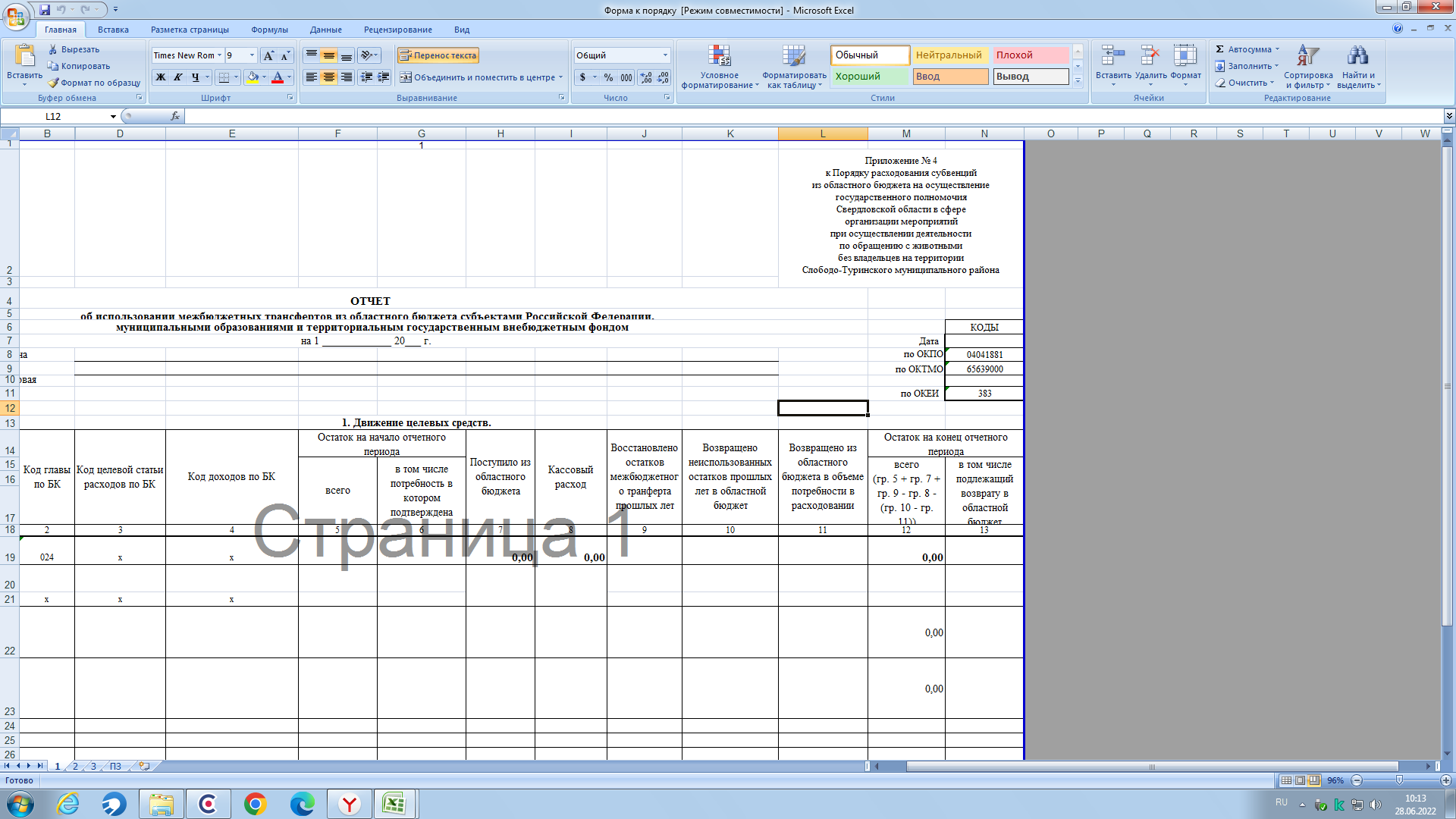 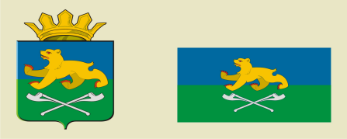 АДМИНИСТРАЦИЯ СЛОБОДО-ТУРИНСКОГОМУНИЦИПАЛЬНОГО РАЙОНАПОСТАНОВЛЕНИЕАДМИНИСТРАЦИЯ СЛОБОДО-ТУРИНСКОГОМУНИЦИПАЛЬНОГО РАЙОНАПОСТАНОВЛЕНИЕпроектпроектот 00.00.00                                                             № 00с. Туринская Слободас. Туринская СлободаНомер строкиВиды расходов, на обеспечение которых предоставляется субвенцияНеобходимый размер субвенции (рублей)1.На проведение мероприятий по обращению с животными без владельцев2.На обеспечение деятельности по проведению мероприятий по обращению с животными без владельцев3.ВсегоНомер строкиПеречень выполненных мероприятийКоличество головСумма израсходованных средств на проведение мероприятия (рублей)Пояснение12345Наименование показателяКод строкиСумма (рублей)123Остаток на начало отчетного периода010Получено субвенций из областного бюджета на осуществление государственного полномочия Свердловской области в сфере организации мероприятий при осуществлении деятельности по обращению с животными без владельцев020Израсходовано средств на финансовое обеспечение государственного полномочия Свердловской области в сфере организации мероприятий при осуществлении деятельности по обращению с животными без владельцев, всегов том числе:030на проведение мероприятий по обращению с животными без владельцев в том числе в разрезе мероприятий:031на обеспечение деятельности по проведению мероприятий по обращению с животными без владельцевв том числе по видам расходов:032Остаток средств на конец отчетного периода040